    Zánik poplatkové povinnosti -místní poplatek ze psů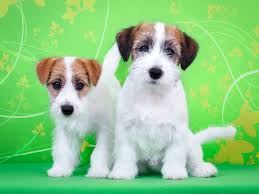 			                            o d h l á š e n í  p s a       Jméno a příjmení držitele psa   : .........................................................................................Adresa trvalého pobytu            : ........................................................................................telefon    ..................................    e- mail:........................................................................Údaje o odhlašovaném psu:plemeno    psapohlaví psaod kdy byl držendůvod odhlášení psaProhlašuji , že veškeré údaje jsem uvedl/a/ pravdivěve Lhotce dne 						podpis držitele psa		-------------------------------------			---------------------------poučení:Poplatek ze psů upravuje zákon ČNR č. 565/1990 Sb. o místních poplatcích  ve znění pozdějších předpisů a obecně závazná vyhláška obce Lhotka.Poplatek ze psů platí fyzická osoba, která je držitelem psa podle místa bydliště.Poplatek se platí ze psů starších 3 měsíců. Plátce poplatku je povinen ohlásit správci poplatků do 15 dnů od vzniku poplatkové povinnosti 	.Poplatek  splatný do 30.3. každého roku. 